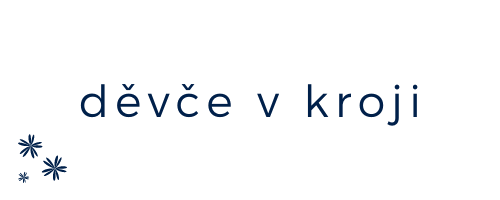 www.devcevkroji.comFormulář pro odstoupení od smlouvy(vyplňte tento formulář a odešlete jej zpět pouze v případě, že chcete odstoupit od smlouvy. Formulář je třeba vytisknout, vyplnit, a zaslat na níže uvedenou e-mailovou adresu, případně jej vložit do zásilky s vráceným zbožím.)AdresátDěvče v kroji,Lucie Dvořáčkoválucie@devcevkroji.comInternetový obchod: www.devcevkroji.comSpolečnost: Děvče v krojiSe sídlem: Ludmilina 1051/33, 709 00 OstravaIČ: 10800930E-mailová adresa: vraceni@devcevkroji.com_________________________________________________________________________Oznamuji, že tímto odstupuji od smlouvy o nákupu zboží ………………………………………..Číslo objednávky: ..........................................Datum obdržení: ……………………………….Důvody vrácení:Nevyhovující střih/velikostZboží nesplnilo mé očekáváníZboží dorazilo pozděJiný důvodFinanční prostředky za objednání a za doručení byly odeslány dobírkou / převodem / online kartou a budou navráceny zpět převodem.Číslo účtu k zaslání navrácené částky: ……………………………………………….Jméno a příjmení spotřebitele: ……………………………………………………………………....Adresa spotřebitele: …………………………………………………………………………………..E-mail: …………………………………………………Telefon: ………………………………………………..V ……………………………………….. Dne …………………………………………..……………………………………………………podpis spotřebitele